โครงการจัดเก็บที่ดินและสิ่งปลูกสร้าง(นอกสถานที่)ประจำปีงบประมาณ ๒๕๖๕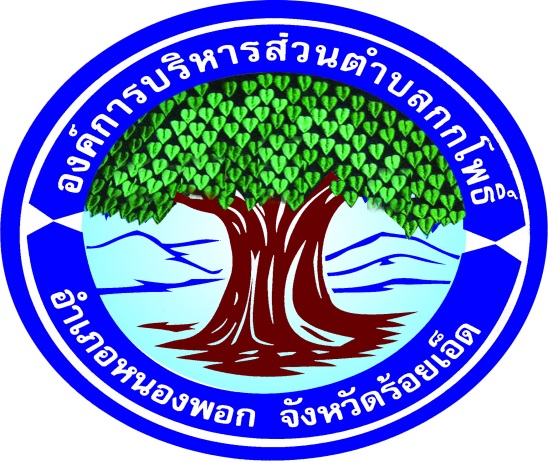 กองคลัง(งานพํฒนาและจัดเก็บรายได้)องค์การบริหารส่วนตำบลกกโพธิ์ อำเภอหนองพอก จังหวัดร้อยเอ็ดโครงการจัดเก็บภาษีที่ดินและสิ่งปลูกสร้าง  (นอกสถานที่)สำหรับผู้ครอบครองหรือทำประโยชน์ในที่ดินหรือสิ่งปลูกสร้างอันเป็นทรัพย์สินของรัฐองค์การบริหารส่วนตำบลกกโพธิ์ อำเภอหนองพอก จังหวัดร้อยเอ็ด********************************************************************************1.  ชื่อโครงการ  โครงการจัดเก็บภาษีที่ดินและสิ่งปลูกสร้าง (นอกสถานที่) สำหรับผู้ครอบครองหรือทำประโยชน์ในที่ดินหรือสิ่งปลูกสร้างอันเป็นทรัพย์สินของรัฐในเขตองค์การบริหารส่วนตำบลกกโพธิ์ อำเภอหนองพอก จังหวัดร้อยเอ็ด  ประจำปี  25652.  หลักการและเหตุผล	ตามพระราชบัญญัติภาษีที่ดินและสิ่งปลูกสร้าง พ.ศ. 2562 กำหนดให้องค์กรปกครองส่วนท้องถิ่นมีอำนาจจัดเก็บภาษีที่ดินและสิ่งปลูกสร้างที่อยู่ในเขตองค์ปกครองส่วนท้องถิ่น	และตามมาตรา 5 แห่งพระราชบัญญัติภาษีที่ดินและสิ่งปลูกสร้าง พ.ศ. 2562 กำหนดว่า ผู้เสียภาษี หมายความถึง 	- บุคคลธรรมดาหรือนิติบุคคลซึ่งเป็นเจ้าของที่ดินและสิ่งปลูกสร้าง	- ผู้ครอบครองหรือทำประโยชน์ในที่ดินหรือสิ่งปลูกสร้างอันเป็นทรัพย์สินของรัฐ	- ผู้มีหน้าที่ชำระภาษีแทนผู้เสียภาษีตามพระราชบัญญัตินี้	ซึ่งภายในเขตองค์การบริหารส่วนตำบลกกโพธิ์มีประชาชนผู้ครอบครองหรือทำประโยชน์ในที่ดินหรือสิ่งปลูกสร้างอันเป็นทรัพย์สินของรัฐเป็นจำนวนมากที่ต้องเสียภาษีให้องค์การบริหารส่วนตำบลกกโพธิ์	ดังนั้น เพื่อเป็นการอำนวยความสะดวกให้แก่ประชาชนผู้ครอบครองหรือทำประโยชน์ในที่ดินหรือสิ่งปลูกสร้างอันเป็นทรัพย์สินของรัฐในเขตองค์การบริหารส่วนตำบลกกโพธิ์ สามารถชำระภาษีได้ทันภายในระยะเวลาที่กำหนด  และองค์การบริหารส่วนตำบลกกโพธิ์สามารถจัดเก็บภาษีจากผู้ครอบครองหรือทำประโยชน์ในที่ดินหรือสิ่งปลูกสร้างของรัฐในเขตองค์การบริหารส่วนตำบลกกโพธิ์ได้อย่างมีประสิทธิภาพและครบถ้วน องค์การบริหารส่วนตำบลกกโพธิ์จึงได้  จัดทำโครงการจัดเก็บภาษีที่ดินและสิ่งปลูกสร้าง (นอกสถานที่) สำหรับผู้ครอบครองหรือทำประโยชน์ในที่ดินหรือสิ่งปลูกสร้างอันเป็นทรัพย์สินของรัฐในเขตองค์การบริหารส่วนตำบลกกโพธิ์  ประจำปี พ.ศ. 2565 ขึ้น3.  วัตถุประสงค์3.1 เพื่ออำนวยความสะดวก  และให้บริการประชาชนผู้ครอบครองหรือทำประโยชน์ในที่ดินและสิ่งปลูกสร้างในเขตองค์การบริหารส่วนตำบลกกโพธิ์  ในการชำระภาษีที่ดินและสิ่งปลูกสร้าง ประจำปี พ.ศ. 2565 ได้ 	3.2 เพื่อให้สามารถจัดเก็บภาษีที่ดินและสิ่งปลูกสร้างสำหรับผู้ครอบครองหรือทำประโยชน์ในที่ดินและสิ่งปลูกสร้างอันเป็นทรัพย์สินของรัฐ  ประจำปีภาษี 2565 อย่างมีประสิทธิภาพและครบถ้วนได้4.  เป้าหมาย	งานพัฒนาและจัดเก็บรายได้  กองคลัง  องค์การบริหารส่วนตำบลกกโพธิ์  จะดำเนินการออกจัดเก็บภาษีที่ดินและสิ่งปลูกสร้าง  ประจำปี  2565  ในเขตองค์การบริหารส่วนตำบลกกโพธิ์   อำเภอหนองพอก จังหวัดร้อยเอ็ด  จำนวน  12  หมู่บ้าน5.  แนวทางการดำเนินงาน	1.  ขั้นตอนการดำเนินการ  ดังนี้	    1.1  จัดทำและเสนอโครงการเพื่อขออนุมัติดำเนินการ	    1.2  จัดทำแผน/กำหนดระยะเวลาการให้บริการจัดเก็บภาษีที่ดินและสิ่งปลูกสร้าง (นอกสถานที่)	    1.3  ประชาสัมพันธ์การให้บริการจัดเก็บภาษีที่ดินและสิ่งปลูกสร้าง (นอกสถานที่)           2.  ขั้นตอนการให้บริการ  ดำเนินการดังนี้	    2.1  ส่งหนังสือแจ้งการประเมินภาษีที่ดินและสิ่งปลูกสร้าง	   2.2   จัดเตรียมใบเสร็จรับเงินค่าภาษีที่ดินและสิ่งปลูกสร้าง  และบันทึกข้อมูลรายละเอียดค่าภาษี    ที่ดินและสิ่งปลูกสร้างในใบเสร็จรับเงิน	   2.3   ส่งเจ้าหน้าที่รับชำระภาษีที่ดินและสิ่งปลูกสร้าง  (นอกสถานที่)6.  ระยะเวลาดำเนินการ	โครงการออกให้บริการรับชำระภาษีที่ดินและสิ่งปลูกสร้าง  ประจำปีงบประมาน  2565  องค์การบริหารส่วนตำบลกกโพธิ์   อำเภอหนองพอก   จังหวัดร้อยเอ็ด  เริ่มตั้งแต่วันที่  5  พฤษภาคม ถึง วันที่  23  พฤษภาคม   2565   รวมระยะเวลาการดำเนินการ  12 วัน7.สถานที่ดำเนินการ	โครงการออกให้บริการรับชำระภาษีที่ดินและสิ่งปลูกสร้าง  ประจำปี งบประมาณ  2565 องค์การบริหารส่วนตำบลกกโพธิ์   อำเภอหนองพอก  จังหวัดร้อยเอ็ด  กำหนดการในพื้นที่ดังต่อไปนี้8. ผู้รับผิดชอบโครงการ	งานพัฒนาและจัดเก็บรายได้  กองคลัง  องค์การบริหารส่วนตำบลกกโพธิ์  อำเภอหนองพอก  จังหวัดร้อยเอ็ด9. ผลที่คาดว่าจะได้รับ	10.1  ประชาชนได้รับความสะดวกในการรับชำระภาษี	10.2  ลูกหนี้ภาษีค้างชำระลดลง	10.3  ลดขั้นตอนการปฏิบัติงาน  มีความสะดวกและรวดเร็วยิ่งขึ้น10.4  เพิ่มประสิทธิภาพการจัดเก็บรายได้ขององค์การบริหารส่วนตำบลกกโพธิ์  สามารถจัดเก็บภาษีได้ครบถูกต้องและเป็นธรรม					        ลงชื่อ.................................................					              (นางสาวนันทรัตน์    เบ้าทอง)				                      ผู้ช่วยเจ้าพนักงานจัดเก็บรายได้ลงชื่อ..................................................          (นายศิริมงคล    สมเพชร)              หัวหน้าสำนักปลัด รักษาราชการแทนผู้อำนวยการกองคลังลงชื่อ.....................................................          (นางสาวเสาร์วรี    วะลัยใจ)    รองปลัดองค์การบริหารส่วนตำบลกกโพธิ์ 						ปฏิบัติราชการแทนปลัดองค์การบริหารส่วนตำบลกกโพธิ์     ความเห็นนายก อบต............................................................................................                             ลงชื่อ....................................................... (นายประนม   สว่างชุม)			  นายกองค์การบริหารส่วนตำบลกกโพธิ์โครงการสำรวจภาคสนามและจัดทำแผนที่ภาษีรายละเอียดปริมาณงานที่ต้องทำองค์การบริหารส่วนตำบลกกโพธิ์รายการประมาณราคา โครงการสำรวจภาคสนามและจัดทำแผนที่ภาษีลำดับ                   ที่บ้านวันที่ออกหน่วยบริการเวลาสถานที่ออกหน่วยบริการ1บ้านคำโพนสูงบ้านโพนวิลัยวันที่  5  พฤษภาคม   2565วันที่  6  พฤษภาคม   256509.00-15.30 น.ศาลาประชาคมหมู่ที่  12บ้านวังใหม่บ้านวังใหญ่วันที่  9  พฤษภาคม   2565วันที่  10 พฤษภาคม   256509.00-15.30 น.ศาลาประชาคมหมู่ที่  43บ้านกุดเต่าบ้านกุดทรายดีวันที่ 11 พฤษภาคม   2565วันที่ 12 พฤษภาคม  256509.00-15.30 น.ศาลาประชาคมหมู่ที่  114บ้านหนองผักแว่นวันที่ 13 พฤษภาคม   256509.00-15.30 น.ศาลาประชาคมหมู่ที่  85บ้านบุ้งโง้งวันที่ 17 พฤษภาคม   256509.00-15.30 น.ศาลาประชาคมหมู่ที่  56บ้านหนองบัววันที่ 18 พฤษภาคม   256509.00-15.30 น.ศาลาประชาคมหมู่ที่  77บ้านหนองหว้าบ้านโชคอำนวยวันที่ 19 พฤษภาคม   2565วันที่ 20 พฤษภาคม 256509.00-15.30 น.ศาลาประชาคมหมู่ที่  68บ้านบะยาววันที่  23  พฤษภาคม   256509.00-15.30 น.ศาลาประชาคมหมู่ที่  2ลำดับรายการจำนวนหน่วยราคาต่อหน่วยราคา (บาท)หมายเหตุ งานสำรวจภาคสนามและปรับปรุงข้อมูลใน LTAXGIS งานสำรวจภาคสนามและปรับปรุงข้อมูลใน LTAXGIS งานสำรวจภาคสนามและปรับปรุงข้อมูลใน LTAXGIS งานสำรวจภาคสนามและปรับปรุงข้อมูลใน LTAXGIS งานสำรวจภาคสนามและปรับปรุงข้อมูลใน LTAXGIS งานสำรวจภาคสนามและปรับปรุงข้อมูลใน LTAXGIS งานสำรวจภาคสนามและปรับปรุงข้อมูลใน LTAXGIS1.สำรวจข้อมูลแปลงที่ดิน,โรงเรือนและสิ่งปลูกสร้าง,ป้ายและกิจการการค้าที่ต้องขออนุญาตต่าง ๆ เพื่อบันทึกข้อมูลการใช้ประโยชน์-วัดขนาด บันทึกการใช้ประโยชน์โรงเรือนและสิ่งปลูกสร้างพร้อมถ่ายภาพ-วัดขนาดป้ายและถ่ายภาพ1,721แปลง100172,1002.จัดทำชั้นข้อมูลโรงเรือนและสิ่งปลูกสร้างพร้อมสร้างรหัสบ้าน1,721แปลง3.เชื่อมโยงข้อมูลเจ้าของโรงเรือนกับรูปแปลงโรงเรือน1,721แปลง4.จัดทำแบบพิมพ์แผนที่ภาษีที่ดินและสิ่งปลูกสร้าง (ในพื้นที่สำรวจ) ผท.7172,100172,100172,100172,100 นำเข้าข้อมูลในระบบทะเบียนทรัพย์สิน LTAX3000 นำเข้าข้อมูลในระบบทะเบียนทรัพย์สิน LTAX3000 นำเข้าข้อมูลในระบบทะเบียนทรัพย์สิน LTAX3000 นำเข้าข้อมูลในระบบทะเบียนทรัพย์สิน LTAX3000 นำเข้าข้อมูลในระบบทะเบียนทรัพย์สิน LTAX3000 นำเข้าข้อมูลในระบบทะเบียนทรัพย์สิน LTAX3000 นำเข้าข้อมูลในระบบทะเบียนทรัพย์สิน LTAX30001.บันทึกข้อมูลแปลงที่ดิน,โรงเรือนและสิ่งปลูกสร้าง,ป้ายและกิจการการค้าที่ต้องขอใบอนุญาตต่าง ๆ และการใช้ประโยชน์ในที่ดินและสิ่งปลูกสร้าง-บันทึกขนาดลักษณะการใช้ประโยชน์โรงเรือนและสิ่งปลูกสร้างพร้อมภาพ1. จัดทำข้อมูลตารางกริด มาตราส่วน 1:4000		2. จัดทำข้อมูลตารางกริด มาตราส่วน 1:1000		3. จัดทำข้อมูลหลักเขตปกครองขององค์การ        บริหารส่วนตำบลกกโพธิ์		4. จัดทำแนวเขตปกครองขององค์การบริหารส่วนตำบลกกโพธิ์บนระวางที่ดิน		5. จัดทำเขต (ZONE)6. จัดทำเขตย่อย (BLOCK)7. จัดทำข้อมูลแปลงที่ดิน (LOT)8. นำส่งชั้นข้อมูลเข้าระบบ LTAX 30001,721ราย4577,44577,44577,44577,44577,445รวมเป็นเงินทั้งสิ้นรวมเป็นเงินทั้งสิ้น249,545249,545249,545249,545